Bezpieczna szkołaW szkole naszej jest spokojnie                                                                                                                                  pani zapobiega każdej wojnie.Czasem bitwy się zdarzają,                                                                                                                                                    lecz szybki koniec mają.Wychowawczyni natychmiast wkracza do akcji                                                                                                                     i koniec ciekawych atrakcji.Na dyskoteki przychodzą dzieci,                                                                                                                                              których zeszyt uwag pustkami świeci.W naszej szkole jest wspaniale                                                                                                                                                 z kolegami nie kłócimy się prawie wcale.Poglądami się oczywiście wymieniamy                                                                                                                                    pojęcie tolerancja dobrze znamy.Nauczyciele swój wolny czas nam poświęcają                                                                                                                     i po lekcjach trudne zadania wyjaśniają.Dyrektor na przerwach nie przebywa w gabinecie                                                                                                                             wraz z innymi nauczycielami pilnuje dzieci.Wycieczki klasowe to ciekawa sprawa                                                                                                                 po pierwsze bezpieczeństwo, integracja i dobra zabawa.W domu rodzice o nas dbają,                                                                                                                                                 a w szkole wychowawcy nam pomagają.PSP nr 1 jest wyjątkowa                                                                                                                                                     bezpieczna, czysta, po prostu bajkowa ! 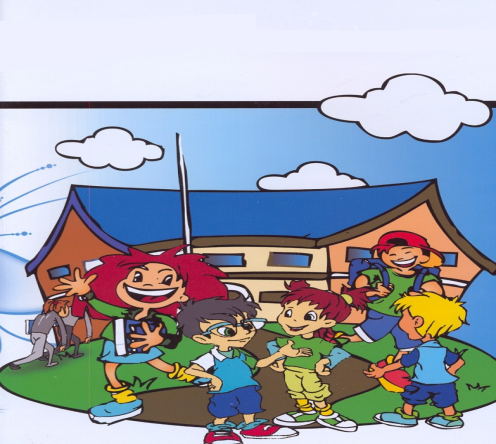 